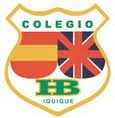 Educación Tecnológica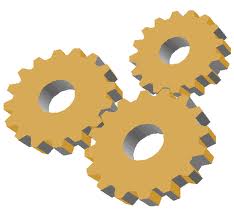          Engranajes                                                                                            Integrante:							                     Josefa Clotet Morales                     Curso: 1° Medio “A”                     Fecha: 31/08/2012                     Profesor:							                     Juan Carlos Baeza IntroducciónEn este trabajo se hablará sobre los engranajes: que son, sus tipos y sus usos.Este trabajo ha sido solicitado por el profesor de educación tecnológica para su respectiva clase (en la cual hemos estado estudiando los engranajes), con la finalidad de conocer más sobre éstos.El tiempo de realización de este informe ha sido de aproximadamente 8hrs.Los recursos o fuentes bibliográficas utilizadas fueron:www.wikipedia.orgwww.icarito.com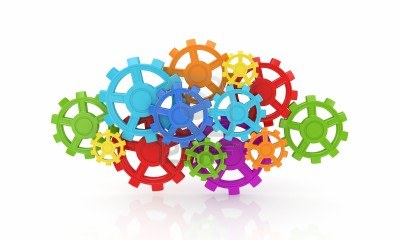 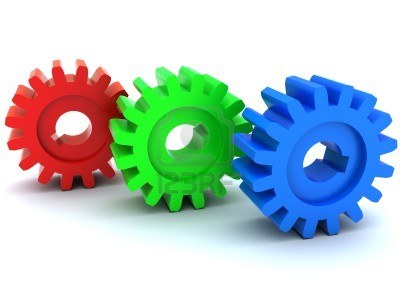 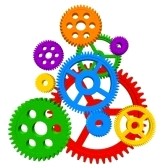 ¿Qué son los Engranajes?Un engranaje es una pieza  de forma cilíndrica, casi plana (Es decir de poco espesor), en cuyo perímetro se halla formada una figura de trapecios invertidos y cuyos picos están equidistantes permitiendo el paso de una cadena (Ver Imagen 1). Sirve como pieza mecánica que transmite el movimiento circular  de un eje a otro mediante contacto de ruedas dentadas, realizando un trabajo.  Están formados por dos ruedas dentadas, la mayor denominada “corona” y la menor, denominada “piñón” (Ver Imágenes 2 y 3). Si el sistema está compuesto de más de un par de ruedas dentadas, se denomina “tren” (Ver Imagen 4).                                                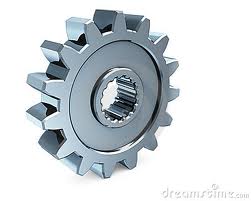 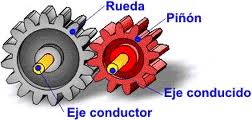               Imagen 1                                                                                           Imagen 2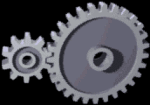 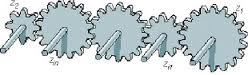            Imagen 3                                                                                           Imagen 4Usos de los engranajesHoy en día los engranajes son usados en un sin número de aplicaciones en diversos campos, sea en actuadores de automotores, en electrodomésticos, en la industria electrónica, medicina, hogar, jardinería, en prensas, maquinas, herramientas, sistemas de alimentación, aplicaciones marinas, entre otros.
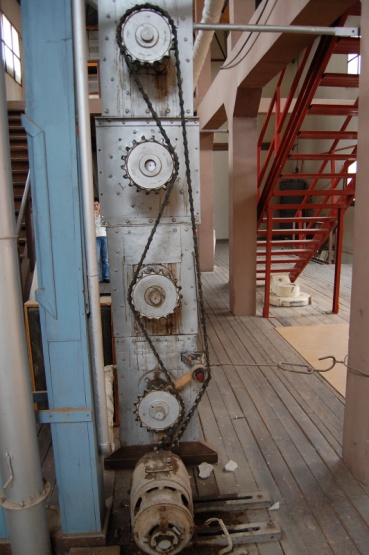 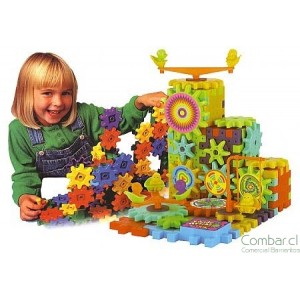 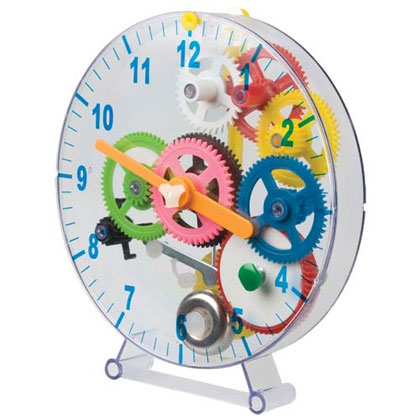 ClasificaciónLos engranajes han sido usados desde la antigüedad clásica, los engranajes y los trenes de engranajes están entre las grandes invenciones de la mecánica. La principal clasificación de los engranajes se efectúa según la disposición de sus ejes de rotación y según los tipos de dentado. Según estos criterios existen los siguientes tipos de engranajes:Ejes paralelosCilíndricos de dientes rectos(5)Cilíndricos de dientes helicoidales(6)Doble helicoidales(7)Ejes perpendicularesHelicoidales cruzados(8)Cónicos de dientes rectos(9)Cónicos de dientes helicoidalesCónicos hipoides(10)De rueda y tornillo sin fin(11)Por aplicaciones especiales se pueden citarPlanetarios(12)Interiores(13)De cremallera(14)Por la forma de transmitir el movimiento se pueden citarTransmisión simple(15)Transmisión con engranaje loco(16)Transmisión compuesta. Tren de engranajes(17)Transmisión mediante cadena o polea dentadaMecanismo piñón cadena(18)Polea dentada(19)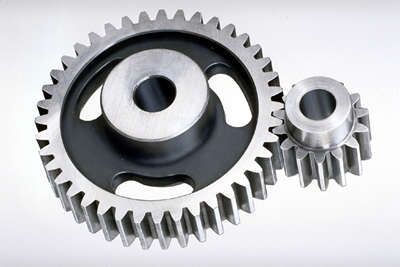 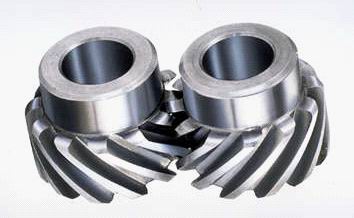 Imagen 5                                                             Imagen 6 Imagen 7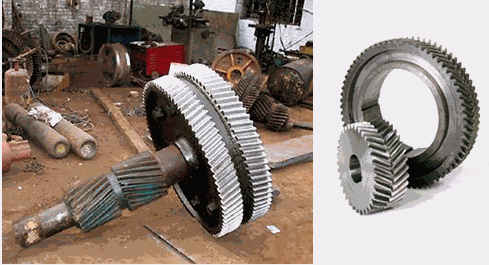  Imagen 8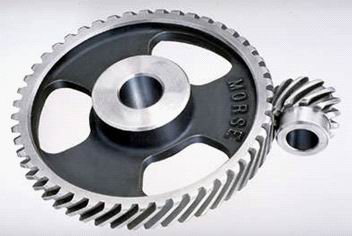 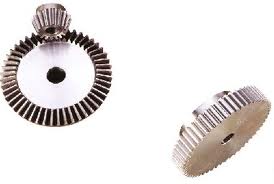 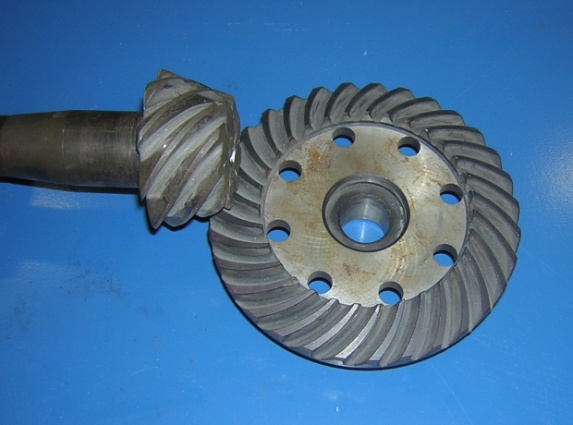 Imagen 9                                                                       Imagen 10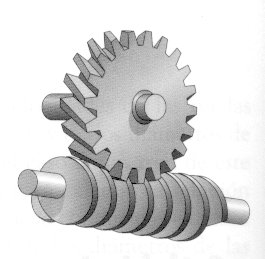 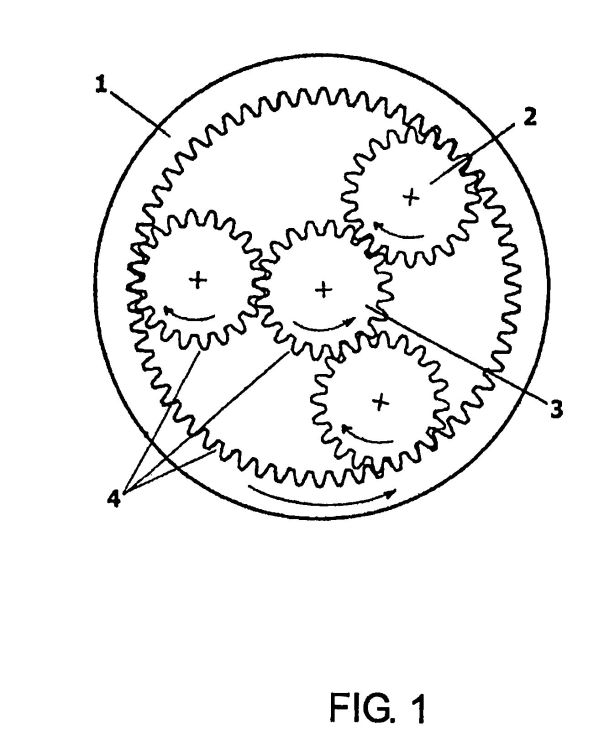 Imagen 11                                                                       Imagen 12 Imagen 13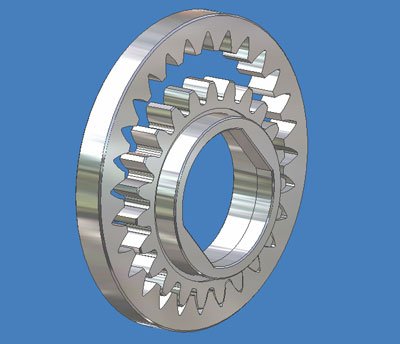 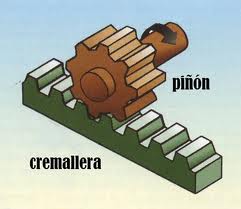 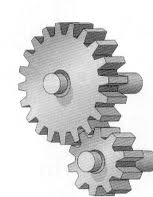 Imagen 14                                                                                            Imagen 15 Imagen 16                                  
                    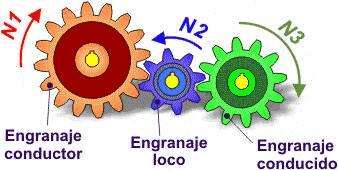 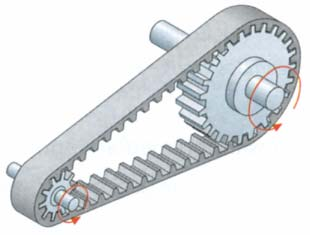 Imagen 17                                                                                Imagen 18 Imagen 19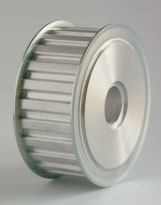 ConclusiónEn este trabajo podemos concluir que existen diversos  tipos de engranajes, los cuales poseen distintas características y funciones.   También podemos concluir que los engranajes son usados diariamente en fábricas, industrias, en el hogar y en objetos como los relojes o las bicicletas, las cuales sirven de medio transporte no contaminador y protector del medio ambiente.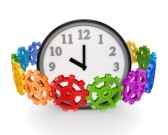 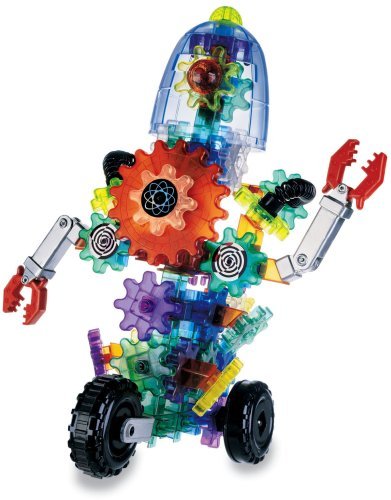 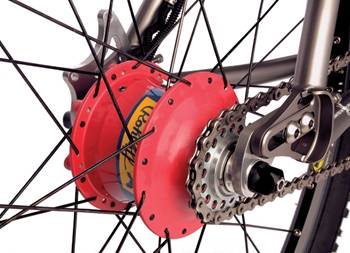 